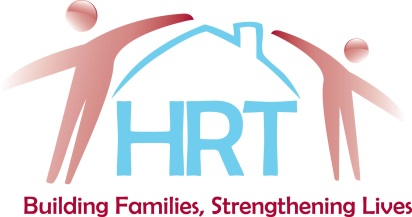 TitleLicensing SpecialistDepartmentLicensingReports toLicensing & Training SupervisorFLSA ClassNon-Exempt                  Supervises othersNo LocationPhoenixSHIFT: Typical schedule:  Hours will be determined and scheduled in conjunction with the Licensing & Training Supervisor and will vary to meet the needs of the clients and families.  Days of the week may vary; evening and weekend hours as necessary.  SHIFT: Typical schedule:  Hours will be determined and scheduled in conjunction with the Licensing & Training Supervisor and will vary to meet the needs of the clients and families.  Days of the week may vary; evening and weekend hours as necessary.  POSITION SUMMARY:  The Licensing Specialist evaluates fitness and writes home studies for licensure or certification of foster and adoptive homes.POSITION SUMMARY:  The Licensing Specialist evaluates fitness and writes home studies for licensure or certification of foster and adoptive homes.ESSENTIAL FUNCTIONSProvides support and consultation services to foster and adoptive families.Maintains a positive and collaborative relationship with the Office of Licensing and DCS.Conducts in-person home visits per contract, foster care rule and statute requirements.Assists and trains Foster Parent College training as needed.Collects all documents necessary for licensure or certification.Conducts home visits to each assigned family per contract and statute requirements. Writes a comprehensive home study following format set by DCS/Court on assigned homes.Maintains family licensing/adoption records in appropriate state and agency databases according to contract, HRT policy, and rule requirementsConducts licensing investigations as assigned by Supervisor.Rotates on call services with other staff members.Attends orientations, training and events as requested by supervisor or the management team.ESSENTIAL FUNCTIONSProvides support and consultation services to foster and adoptive families.Maintains a positive and collaborative relationship with the Office of Licensing and DCS.Conducts in-person home visits per contract, foster care rule and statute requirements.Assists and trains Foster Parent College training as needed.Collects all documents necessary for licensure or certification.Conducts home visits to each assigned family per contract and statute requirements. Writes a comprehensive home study following format set by DCS/Court on assigned homes.Maintains family licensing/adoption records in appropriate state and agency databases according to contract, HRT policy, and rule requirementsConducts licensing investigations as assigned by Supervisor.Rotates on call services with other staff members.Attends orientations, training and events as requested by supervisor or the management team.MARGINAL FUNCTIONS:Other duties as assigned, verbally or in written form.MARGINAL FUNCTIONS:Other duties as assigned, verbally or in written form.MINIMUM QUALIFICATIONS:Bachelors’ Degree in Social Work, Human Services or related field and two years’ experience with child welfare, human services and/or families.Ability to obtain and maintain a valid unrestricted Level One Fingerprint Clearance Card.As per the R9-20-204 of the Arizona Statue the minimum age requirement is 21. Must meet the requirements to be a safe transporter and driver.  Must possess a current Arizona State Driver’s License and have an acceptable driving record for the past three (3) years.  Must have personal vehicle liability insurance and vehicle registration as required.Must be able to pass a DCS Clearance with no substantiated reports.When required, the ability to pass a criminal background clearance check, drug screen, and if requested a physical exam.Must be able to work a flexible schedule.Must be able to maintain a high level of confidentiality.KNOWLEDGEStrong knowledge of overall company operations and policies and procedures.Strong knowledge of the Arizona Foster Care licensing rules and regulations including investigations. Knowledge of Foster Parent College. Knowledge of and ability to instruct parents regarding child development, family dynamics, Arizona’s child welfare system and behavioral health servicesSKILLSDemonstrated ability to manage multiple projects.Ability to function independently and as a member of a team in a multi-task environment.Ability to educate and support foster families with trauma-informed behavior management techniques.Must have excellent oral and written communication skills.Must have excellent organization and time management skills. Proficient in the use of computers and associated software.PERSONALITY/OTHERAbility to build and maintain positive internal and external relationships.Ability to provide exemplary customer service to all employees and outside constituents.Must be flexible and able to handle multiple priorities, with the ability to adjust to high pressure and rapidly changing business conditions. MINIMUM QUALIFICATIONS:Bachelors’ Degree in Social Work, Human Services or related field and two years’ experience with child welfare, human services and/or families.Ability to obtain and maintain a valid unrestricted Level One Fingerprint Clearance Card.As per the R9-20-204 of the Arizona Statue the minimum age requirement is 21. Must meet the requirements to be a safe transporter and driver.  Must possess a current Arizona State Driver’s License and have an acceptable driving record for the past three (3) years.  Must have personal vehicle liability insurance and vehicle registration as required.Must be able to pass a DCS Clearance with no substantiated reports.When required, the ability to pass a criminal background clearance check, drug screen, and if requested a physical exam.Must be able to work a flexible schedule.Must be able to maintain a high level of confidentiality.KNOWLEDGEStrong knowledge of overall company operations and policies and procedures.Strong knowledge of the Arizona Foster Care licensing rules and regulations including investigations. Knowledge of Foster Parent College. Knowledge of and ability to instruct parents regarding child development, family dynamics, Arizona’s child welfare system and behavioral health servicesSKILLSDemonstrated ability to manage multiple projects.Ability to function independently and as a member of a team in a multi-task environment.Ability to educate and support foster families with trauma-informed behavior management techniques.Must have excellent oral and written communication skills.Must have excellent organization and time management skills. Proficient in the use of computers and associated software.PERSONALITY/OTHERAbility to build and maintain positive internal and external relationships.Ability to provide exemplary customer service to all employees and outside constituents.Must be flexible and able to handle multiple priorities, with the ability to adjust to high pressure and rapidly changing business conditions. WORK CONDITIONS and PHYSICAL REQUIREMENTS:This section identifies "Physical Requirements" of a particular job.  All requirements are subject to possible modification to reasonably accommodate individuals with disabilities.  Individuals who pose a direct threat or significant risk to the health and safety of themselves or others in the workplace, because physical requirements cannot be eliminated or reduced by reasonable accommodation, will not be considered qualified for employment.  Notify the Human Resource Department if you require any accommodation(s) to perform any of the essential functions of this position.This position will require exerting up to 50 pounds of force occasionally, and/or up to 20 pounds of force frequently, and/or up to 10 pounds of force constantly to move objects.WORK CONDITIONS and PHYSICAL REQUIREMENTS:This section identifies "Physical Requirements" of a particular job.  All requirements are subject to possible modification to reasonably accommodate individuals with disabilities.  Individuals who pose a direct threat or significant risk to the health and safety of themselves or others in the workplace, because physical requirements cannot be eliminated or reduced by reasonable accommodation, will not be considered qualified for employment.  Notify the Human Resource Department if you require any accommodation(s) to perform any of the essential functions of this position.This position will require exerting up to 50 pounds of force occasionally, and/or up to 20 pounds of force frequently, and/or up to 10 pounds of force constantly to move objects.Physical RequirementsConditions  Climbing	  Balancing	  Stooping  Kneeling	  Crouching	  Reaching  Standing	  Walking	  Pushing  Pulling	  Lifting                          Grasping	  Seeing	  Hearing	  Talking  Tactile sense	  Repetitive motions  Visual acuity (color, depth perception and field of vision) Minimum of 1 hour of continuous driving per tripEnvironment:  Noise    Extreme temperatures    Wet and/or humid  Dust    Limited/office environment Hazards:  Physical Activities  Volatile clientele  Potential exposure to contagious diseases due to frequent interaction with clienteleIMPORTANT NOTICE:This position is not limited to those duties in the job description.  Duties and responsibilities can be changed, expanded, reduced, or deleted to meet the business needs of Human Resource Training, Inc.  The duties listed above are intended only as illustrations of the various types of work that may be performed. The omission of specific statements of duties does not exclude them from the position if the work is similar, related or a logical assignment to the position. All employees of this Company are employees at will and, as such, are free to resign at any time without reason.  The Company, likewise, retains the right to terminate an employee's employment at any time with or without reason or notice.  Nothing contained in this document or any other document provided to the employee is intended to be, nor should it be, construed as a guarantee that employment or any benefit will be continued for any period of time.ACKNOWLEDGEMENT:I have read and understand the contents of this Position Description. I also acknowledge that it is my responsibility to notify the Human Resources Department, if I require an accommodation to perform any essential function(s) of this position. I do*  or do not  require an accommodation to perform the essential functions of this position.* Employee Completes the Request for Accommodation Form.IMPORTANT NOTICE:This position is not limited to those duties in the job description.  Duties and responsibilities can be changed, expanded, reduced, or deleted to meet the business needs of Human Resource Training, Inc.  The duties listed above are intended only as illustrations of the various types of work that may be performed. The omission of specific statements of duties does not exclude them from the position if the work is similar, related or a logical assignment to the position. All employees of this Company are employees at will and, as such, are free to resign at any time without reason.  The Company, likewise, retains the right to terminate an employee's employment at any time with or without reason or notice.  Nothing contained in this document or any other document provided to the employee is intended to be, nor should it be, construed as a guarantee that employment or any benefit will be continued for any period of time.ACKNOWLEDGEMENT:I have read and understand the contents of this Position Description. I also acknowledge that it is my responsibility to notify the Human Resources Department, if I require an accommodation to perform any essential function(s) of this position. I do*  or do not  require an accommodation to perform the essential functions of this position.* Employee Completes the Request for Accommodation Form.Prepared by: Jennifer Kacprowicz, PHR, SHRM-CPTitle: Director of Human ResourcesApproved by: Mary Cherry, MSTitle: Director of Foster Care and Adoption________________________	_________________	________________________             Employee Name (Please Print)			 Date			 Employee Signature________________________	_________________	________________________             Employee Name (Please Print)			 Date			 Employee Signature